2019年汉语桥比赛少儿高级组题库一、汉语基础知识根据图片和汉字读拼音（共25题）1、   人；          2、   口；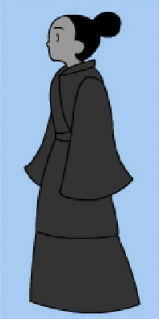 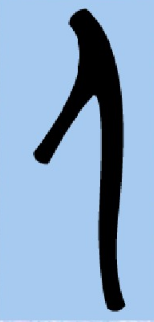 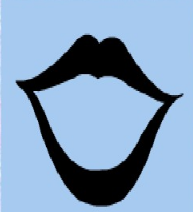 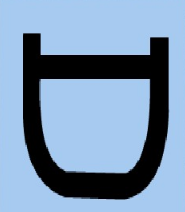 3、  手；   4、  目；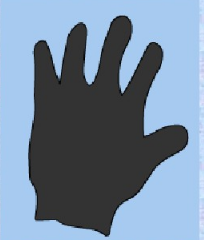 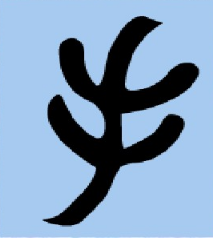 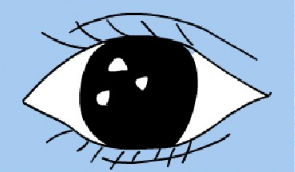 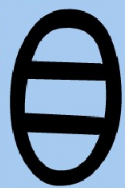 5、  木； 6、  水；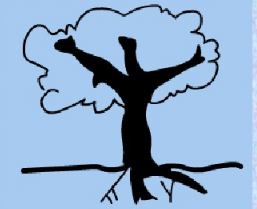 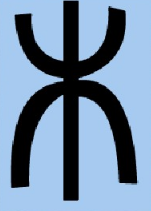 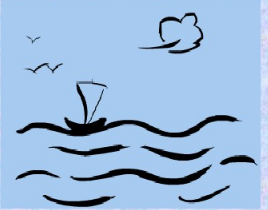 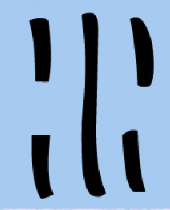 7、  山； 8、  石；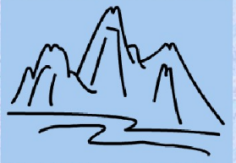 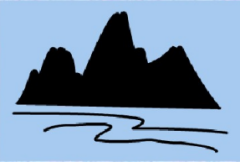 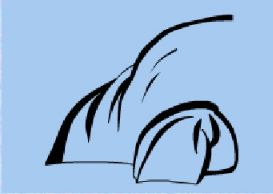 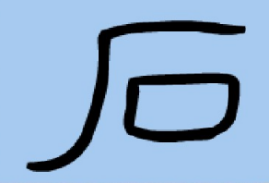 9、  日；  10、  月；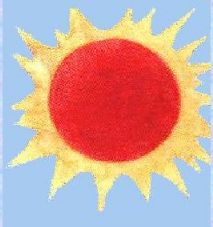 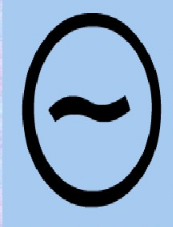 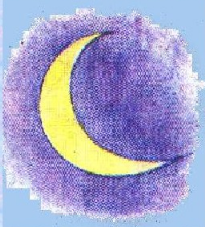 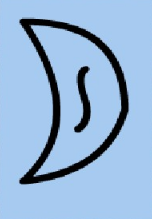 11、  雨； 12、  衣；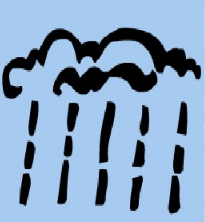 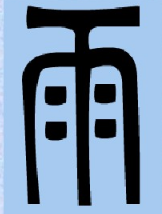 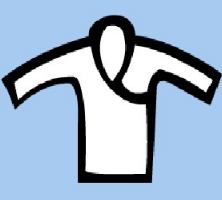 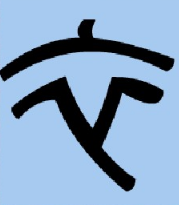 13、  刀；  14、  弓；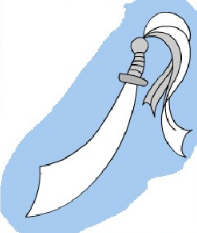 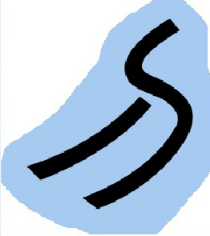 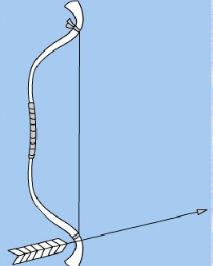 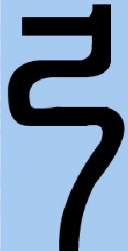 15、  牛； 16、  马；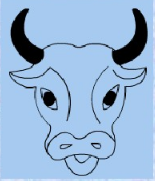 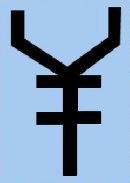 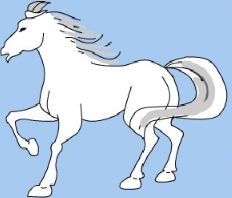 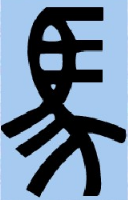 17、  车； 18、  舟；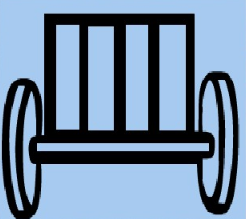 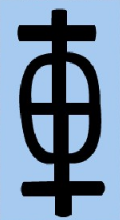 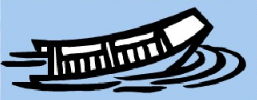 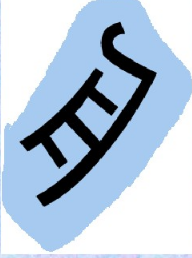 19、  女；  20、  风；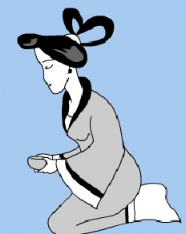 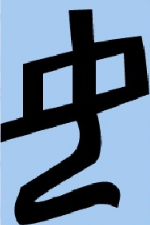 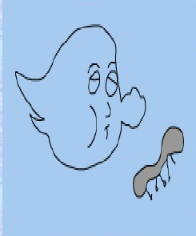 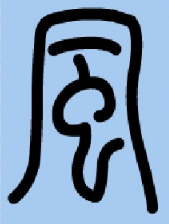 21、  云；  22、  星；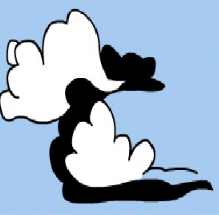 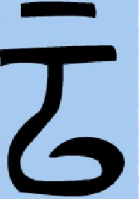 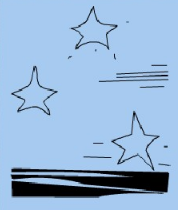 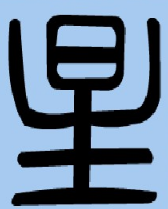 23、  丝； 24、  羊；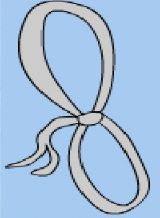 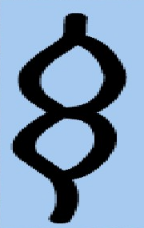 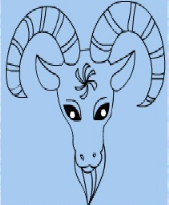 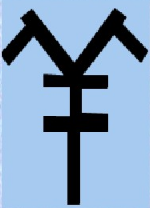 25、  鱼。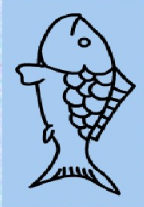 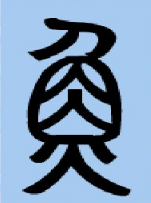 二、根据图片和词语读拼音（共20题）1、  学校 2、  乒乓球；  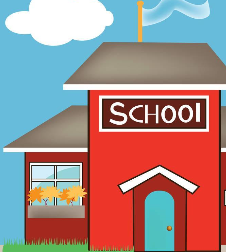 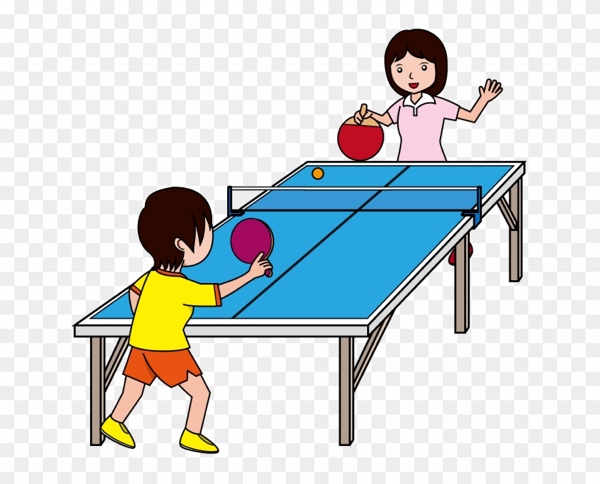 3、唱歌 4、 下课；  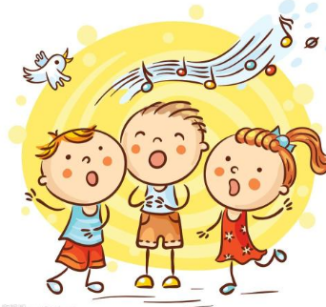 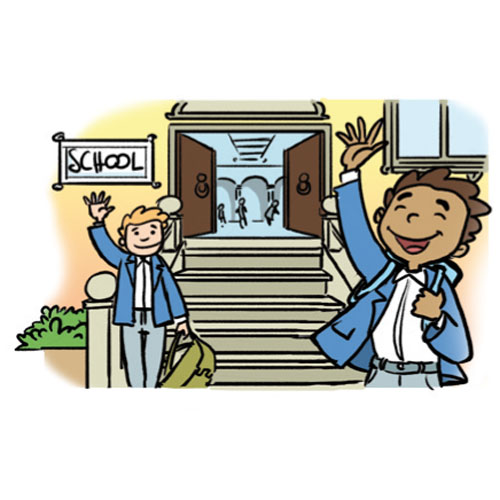 5、 自行车；      6、 电影；  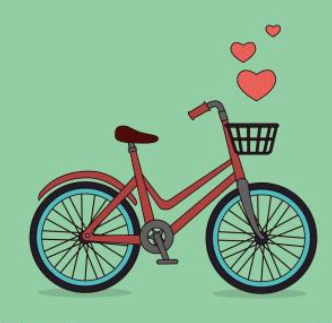 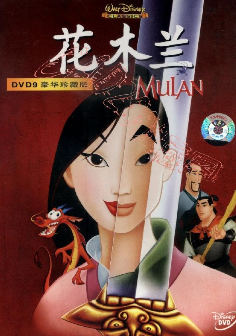 7、  你好；     8、 比赛；  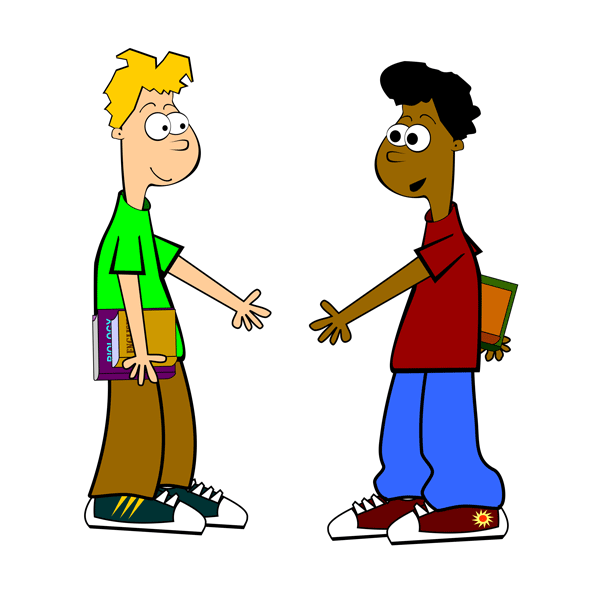 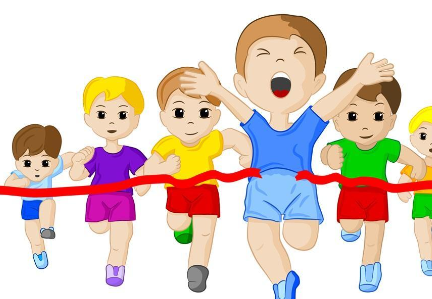 9、 铅笔；    10、 博物馆；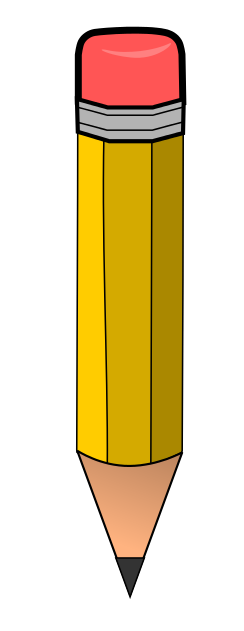 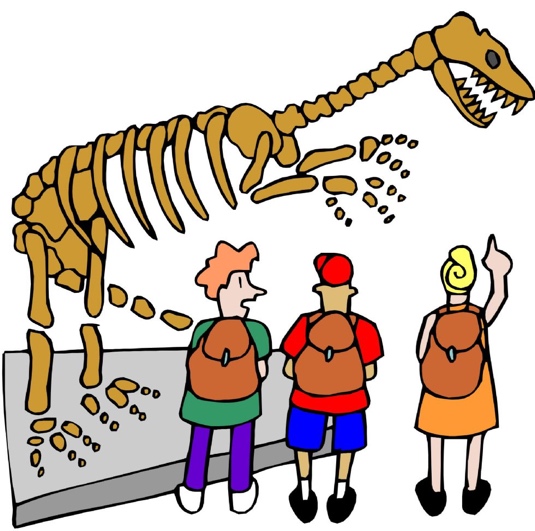 11、 教室； 12.  舞会；  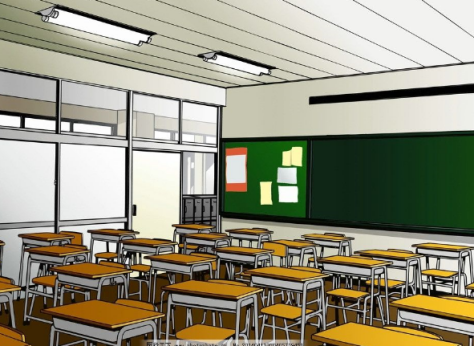 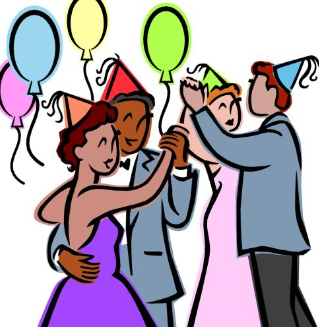 13、  网球；14.  音乐会；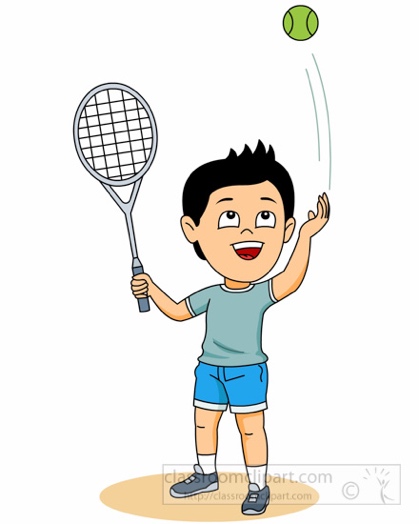 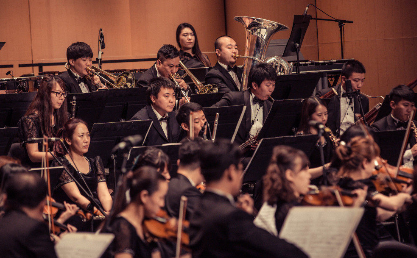 15、 杂志16、  星期三；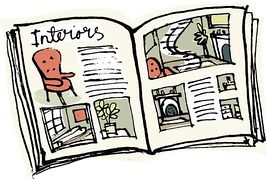 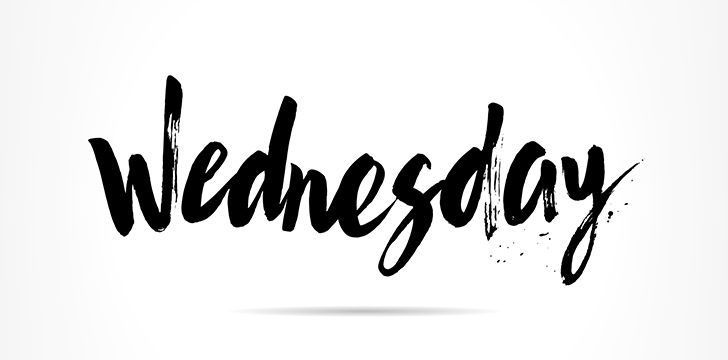 17、 便宜； 18、 春天；  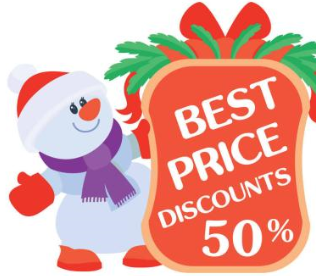 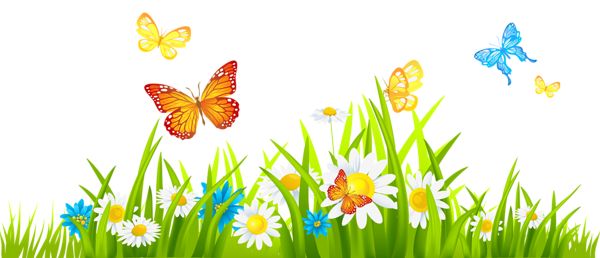 19、 夏天；  20、 秋天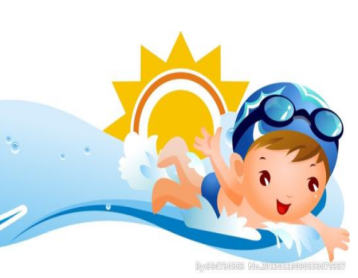 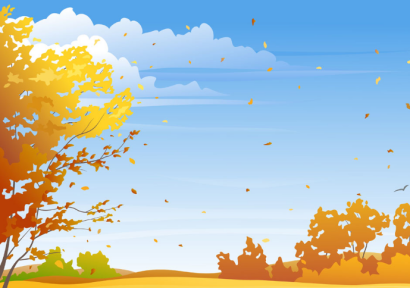 三、选择合适的答案（共15题）   (     )   ？   B.  答案：A   ，（     ）。   B.  答案：B    ，      ，（     ）。   B.    答案：A  (      )  。   B.  答案：B     （      ）。    B.  答案：A （      ）    。  B. 答案：A （      ）      。  B. 答案：B     ，   （      ）。   B.  答案：B    （      ），         。   B.  答案：B ， （      ）   ？  B. 答案：A09:15 （      ）     B.    答案：B-         ，（      ）      。   -   。   B.  答案：A13. - ，     ？    -  （      ）。A．   B．  答案：B14.-     ？   -    ，（      ）（      ）。A. ， B. ，答案：B15. -  ，    ？   -     （      ） 。A． B．答案：A二、中国文化（共20题）     （      ）。	   B.    C.    D.  答案：A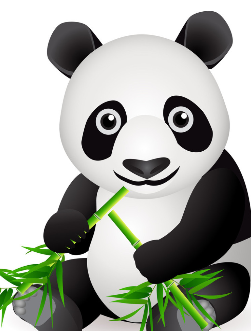 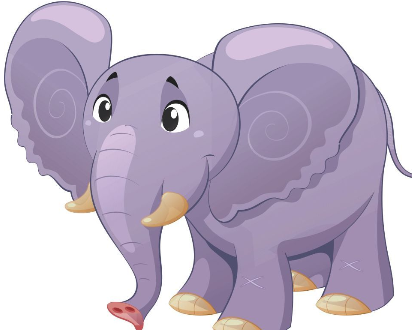 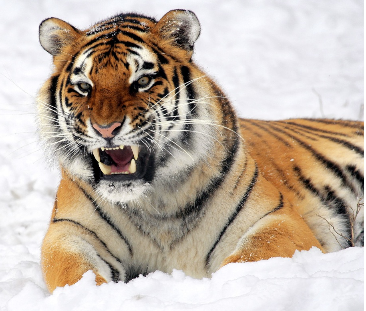 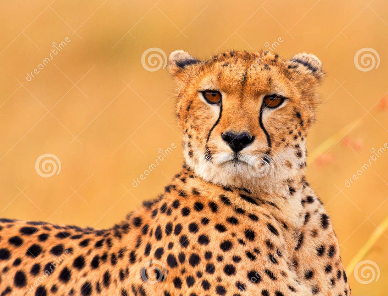  “”      （      ）  。    B.     C.    D.   答案：C    （      ）。        B.        C.       D.      答案：B     （      ）。   B.    C.    D.  答案：A     （      ）。答案：B      （      ）。11   B. 12   C. 13   D. 10 答案：B2019    ，2020  （      ）。   B.    C.    D.  答案：D          、  、     （      ）。   B.    C.    D.  答案：A     （      ）。    B.    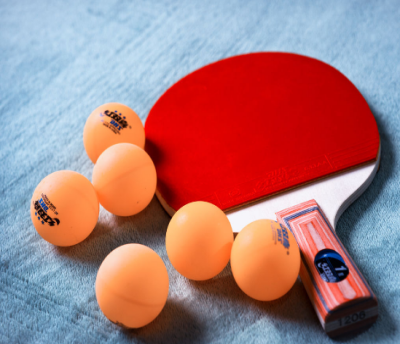 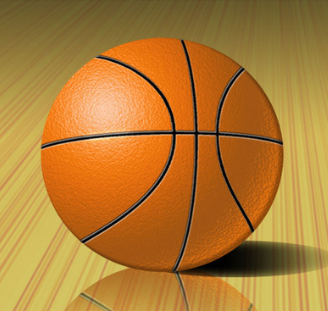 C.     D.   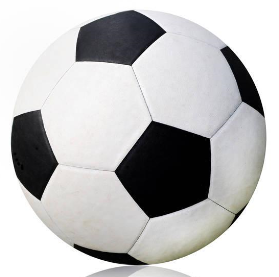 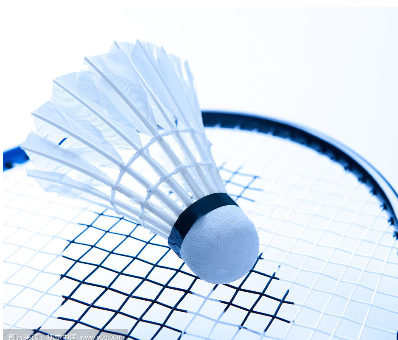 答案：A     （      ）。  ，    B.   ，  答案：B        （      ）。    B.     C.    D.  答案：B         、  （      ）。   B.    C.    D. 答案：A    ， （     ）                   。   B.    C.    D.  答案：C        （      ）。  B.   C.    D.   答案：B     （      ） 。     B.    C.    D.  答案：B       （      ）。答案：D          （      ）。   B.    C.    D.  答案：C	        （      ）。10  1   B. 10  2   C. 10  3   D. 10  4 答案：A19. （      ）  。A.  B.  C.  D. 答案：D20.      ？A. 23  B. 24  C. 25  D. 26答案：B